Wersja 10.4, 02/2024ANEKS ICHARAKTERYSTYKA PRODUKTU LECZNICZEGO<Niniejszy produkt leczniczy będzie dodatkowo monitorowany. Umożliwi to szybkie zidentyfikowanie nowych informacji o bezpieczeństwie. Osoby należące do fachowego personelu medycznego powinny zgłaszać wszelkie podejrzewane działania niepożądane. Aby dowiedzieć się, jak zgłaszać działania niepożądane - patrz punkt 4.8.> [Dotyczy WYŁĄCZNIE produktów leczniczych podlegających dodatkowemu monitorowaniu]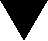 NAZWA PRODUKTU LECZNICZEGO{Nazwa (własna) moc postać farmaceutyczna}SKŁAD JAKOŚCIOWY I ILOŚCIOWY<2.1	Opis ogólny> [Dotyczy tylko produktów do terapii zaawansowanej]<2.2	Skład jakościowy i ilościowy> [Dotyczy tylko produktów do terapii zaawansowanej]<Substancja pomocnicza> <Substancje pomocnicze> o znanym działaniu><Pełny wykaz substancji pomocniczych, patrz punkt 6.1.>POSTAĆ FARMACEUTYCZNA<Linia podziału na tabletce ułatwia tylko jej przełamanie w celu łatwiejszego połknięcia, a nie podział na równe dawki.><Linia podziału na tabletce nie jest przeznaczona do przełamywania tabletki.><Tabletkę można podzielić na równe dawki.>SZCZEGÓŁOWE DANE KLINICZNEWskazania do stosowania<Produkt leczniczy przeznaczony wyłącznie do diagnostyki.><{X} jest wskazany do stosowania u <dorosłych> <noworodków> <niemowląt> <dzieci> <młodzieży> <w wieku {od x do y}> <lat> <miesięcy>.>Dawkowanie i sposób podawaniaDawkowanieDzieci i młodzież<Nie określono <dotychczas> <bezpieczeństwa stosowania> <ani> <skuteczności> produktu leczniczego {X} u dzieci w wieku {od x do y}> <miesięcy> <lat> [lub w innej odpowiedniej podgrupie, uwzględniającej np. masę ciała, stopień dojrzałości płciowej, płeć]. <Dane nie są dostępne.> <Aktualne dane przedstawiono w punkcie <4.8> <5.1> <5.2>, ale brak zaleceń dotyczących dawkowania.><Produktu leczniczego {X} nie należy stosować u dzieci w wieku {od x do y}> <lat> <miesięcy> [lub w innej odpowiedniej podgrupie, uwzględniającej np. masę ciała, stopień dojrzałości płciowej, płeć], ze względu na <bezpieczeństwo stosowania> <skuteczność>.> <Stosowanie produktu leczniczego{X} <u dzieci i młodzieży> <u dzieci w wieku {od x do y}> <lat> <miesięcy> [lub w innej odpowiedniej podgrupie, uwzględniającej np. masę ciała, stopień dojrzałości płciowej, płeć] nie jest właściwe <we wskazaniu...>.><{X} jest przeciwwskazany do stosowania u dzieci w wieku {od x do y} <lat> <miesięcy> [lub w innej odpowiedniej podgrupie, uwzględniającej np. masę ciała, stopień dojrzałości płciowej, płeć] <we wskazaniu...> (patrz punkt 4.3).>Sposób podawania <Środki ostrożności, które należy podjąć przed użyciem lub podaniem produktu leczniczego><Instrukcja dotycząca <rekonstytucji> <rozcieńczania> produktu leczniczego przed podaniem, patrz punkt <6.6> <i> <12>.>Przeciwwskazania<Nadwrażliwość na <substancję czynną> <substancje czynne> lub na którąkolwiek substancję pomocniczą wymienioną w punkcie 6.1 <lub {nazwa <zanieczyszczenia> <zanieczyszczeń>}>.>Specjalne ostrzeżenia i środki ostrożności dotyczące stosowania<Identyfikowalność
W celu poprawienia identyfikowalności biologicznych produktów leczniczych należy czytelnie zapisać nazwę i numer serii podawanego produktu.><Dzieci i młodzież>Interakcje z innymi produktami leczniczymi i inne rodzaje interakcji<Nie przeprowadzono badań dotyczących interakcji.><Dzieci i młodzież><Badania dotyczące interakcji przeprowadzono wyłącznie u dorosłych.>Wpływ na płodność, ciążę i laktację<Ciąża><Karmienie piersią><Płodność>Wpływ na zdolność prowadzenia pojazdów i obsługiwania maszyn<{Nazwa własna} <nie ma wpływu lub wywiera nieistotny wpływ> <wywiera niewielki wpływ> <wywiera umiarkowany wpływ> <wywiera znaczny wpływ> na zdolność prowadzenia pojazdów i obsługiwania maszyn.> <Nie dotyczy.>Działania niepożądane<Dzieci i młodzież>Zgłaszanie podejrzewanych działań niepożądanychPo dopuszczeniu produktu leczniczego do obrotu istotne jest zgłaszanie podejrzewanych działań niepożądanych. Umożliwia to nieprzerwane monitorowanie stosunku korzyści do ryzyka stosowania produktu leczniczego. Osoby należące do fachowego personelu medycznego powinny zgłaszać wszelkie podejrzewane działania niepożądane za pośrednictwem krajowego systemu zgłaszania wymienionego w załączniku V.*[*W wydrukowanych materiałach należy uzupełnić zgodnie z wytycznymi wzorca QRD z objaśnieniami (annotated QRD template).]Przedawkowanie<Dzieci i młodzież>WŁAŚCIWOŚCI FARMAKOLOGICZNEWłaściwości farmakodynamiczneGrupa farmakoterapeutyczna: {grupa}, kod ATC:  <{kod}><jeszcze nie przydzielony><{Nazwa (własna)} jest produktem leczniczym biopodobnym. Szczegółowe informacje są dostępne na stronie internetowej Europejskiej Agencji Leków https://www.ema.europa.eu.><Mechanizm działania><Działanie farmakodynamiczne><Skuteczność kliniczna i bezpieczeństwo stosowania><Dzieci i młodzież><Europejska Agencja Leków uchyliła obowiązek dołączania wyników badań produktu leczniczego {Nazwa (własna) produktu}> [lub dla leków odtwórczych: <referencyjnego produktu leczniczego zawierającego {nazwa <substancji czynnej> < substancji czynnych>}>] we wszystkich podgrupach populacji dzieci i młodzieży {w dopuszczonym wskazaniu, zgodnie z warunkami zawartymi w decyzji dotyczącej planu badań dzieci i młodzieży (PIP, ang. Paediatric Investigation Plan)} (stosowanie u dzieci i młodzieży, patrz punkt 4.2).><Europejska Agencja Leków wstrzymała obowiązek dołączania wyników badań produktu leczniczego {Nazwa (własna) produktu}> [lub dla leków odtwórczych: <referencyjnego produktu leczniczego zawierającego {nazwa <substancji czynnej> <substancji czynnych>}>] w jednej lub kilku podgrupach populacji dzieci i młodzieży {w dopuszczonym wskazaniu, zgodnie z warunkami zawartymi w decyzji dotyczącej planu badań dzieci i młodzieży (PIP, ang. Paediatric Investigation Plan)} (stosowanie u dzieci i młodzieży, patrz punkt 4.2).><Ten produkt leczniczy został dopuszczony do obrotu zgodnie z procedurą dopuszczenia warunkowego. Oznacza to, że oczekiwane są dalsze dowody świadczące o korzyści ze stosowania produktu leczniczego.Europejska Agencja Leków dokona, co najmniej raz do roku, przeglądu nowych informacji o tym produkcie leczniczym i w razie konieczności ChPL zostanie zaktualizowana.><Ten produkt leczniczy został dopuszczony do obrotu zgodnie z procedurą dopuszczenia w wyjątkowych okolicznościach. Oznacza to, że <ze względu na rzadkie występowanie choroby> <ze względów naukowych> <z powodów etycznych> nie było możliwe uzyskanie pełnej informacji dotyczącej tego produktu leczniczego.Europejska Agencja Leków dokona raz do roku przeglądu wszelkich nowych informacji i, w razie konieczności, ChPL zostanie zaktualizowana.><Referencyjny produkt leczniczy zawierający {nazwa substancji czynnej} został dopuszczony do obrotu zgodnie z procedurą dopuszczenia w wyjątkowych okolicznościach. Oznacza to, że <ze względu na rzadkie występowanie choroby> <ze względów naukowych> <z powodów etycznych> nie było możliwe uzyskanie pełnej informacji dotyczącej referencyjnego produktu leczniczego. Europejska Agencja Leków dokona raz w roku przeglądu wszelkich nowych informacji i, w razie konieczności, ChPL zostanie zaktualizowana zgodnie z ChPL referencyjnego produktu leczniczego.>Właściwości farmakokinetyczne<Wchłanianie><Dystrybucja><Metabolizm><Eliminacja><Liniowość lub nieliniowość><Zależności farmakokinetyczno-farmakodynamiczne>Przedkliniczne dane o bezpieczeństwie<Dane niekliniczne, wynikające z konwencjonalnych badań farmakologicznych dotyczących bezpieczeństwa, badań toksyczności po podaniu wielokrotnym, genotoksyczności, rakotwórczości oraz toksycznego wpływu na rozród i rozwój potomstwa, nie ujawniają szczególnego zagrożenia dla człowieka.><W badaniach nieklinicznych działania toksyczne obserwowano jedynie wtedy, gdy narażenie było większe niż maksymalne narażenie występujące u ludzi, co wskazuje na niewielkie znaczenie tych obserwacji w praktyce klinicznej.><Działania niepożądane, których nie obserwowano w badaniach klinicznych, a które występowały u zwierząt po narażeniu podobnym do występującego w warunkach klinicznych, i które mogą mieć znaczenie w praktyce klinicznej, były następujące:><Ocena ryzyka dla środowiska>DANE FARMACEUTYCZNEWykaz substancji pomocniczych<Nie zawiera.>Niezgodności farmaceutyczne<Nie dotyczy.> <Nie mieszać tego produktu leczniczego z innymi produktami leczniczymi, ponieważ nie wykonywano badań dotyczących zgodności.> <Nie mieszać tego produktu leczniczego z innymi produktami leczniczymi, oprócz wymienionych w punkcie <6.6> <i> <12>.>Okres ważności<...> <6 miesięcy> <...> <rok> <18 miesięcy> <2 lata> <30 miesięcy> <3 lata> <...>Specjalne środki ostrożności podczas przechowywania<Warunki przechowywania produktu leczniczego po <rekonstytucji> <rozcieńczeniu> <pierwszym otwarciu>, patrz punkt 6.3.>Rodzaj i zawartość opakowania <oraz specjalistyczny sprzęt, służący do używania, podawania lub implantacji><Nie wszystkie wielkości opakowań muszą znajdować się w obrocie.>Specjalne środki ostrożności dotyczące usuwania <i przygotowania produktu leczniczego do stosowania><Stosowanie u dzieci i młodzieży><Bez specjalnych wymagań <dotyczących usuwania>.><Wszelkie niewykorzystane resztki produktu leczniczego lub jego odpady należy usunąć zgodnie z lokalnymi przepisami.> PODMIOT ODPOWIEDZIALNY POSIADAJĄCY POZWOLENIE NA DOPUSZCZENIE DO OBROTU{Nazwa i adres}<{tel}><{faks}><{e-mail}><NUMER POZWOLENIA> <NUMERY POZWOLEŃ> NA DOPUSZCZENIE DO OBROTU DATA WYDANIA PIERWSZEGO POZWOLENIA NA DOPUSZCZENIE DO OBROTU I DATA PRZEDŁUŻENIA POZWOLENIA<Data wydania pierwszego pozwolenia na dopuszczenie do obrotu: {DD miesiąc RRRR}><Data ostatniego przedłużenia pozwolenia: {DD miesiąc RRRR}>DATA ZATWIERDZENIA LUB CZĘŚCIOWEJ ZMIANY TEKSTU CHARAKTERYSTYKI PRODUKTU LECZNICZEGO<{MM/RRRR}><{DD/MM/RRRR}><{DD miesiąc RRRR}><11.	DOZYMETRIA><12.	INSTRUKCJA PRZYGOTOWANIA PRODUKTÓW RADIOFARMACEUTYCZNYCH><Wszelkie niewykorzystane resztki produktu leczniczego lub jego odpady należy usunąć zgodnie z lokalnymi przepisami.>Szczegółowe informacje o tym produkcie leczniczym są dostępne na stronie internetowej Europejskiej Agencji Leków https://www.ema.europa.eu <oraz na stronie internetowej {nazwa urzędu kraju członkowskiego (link do strony)}>.ANEKS II<<WYTWÓRCA> <WYTWÓRCY> <BIOLOGICZNEJ SUBSTANCJI CZYNNEJ> <BIOLOGICZNYCH SUBSTANCJI CZYNNYCH> ORAZ> <WYTWÓRCA ODPOWIEDZIALNY> <WYTWÓRCY ODPOWIEDZIALNI> ZA ZWOLNIENIE SERIIWARUNKI LUB OGRANICZENIA DOTYCZĄCE ZAOPATRZENIA I STOSOWANIAINNE WARUNKI I WYMAGANIA DOTYCZĄCE DOPUSZCZENIA DO OBROTUWARUNKI LUB OGRANICZENIA DOTYCZĄCE BEZPIECZNEGO I SKUTECZNEGO STOSOWANIA PRODUKTU LECZNICZEGO<E.	SZCZEGÓLNE ZOBOWIĄZANIA DO WYKONANIA PO WPROWADZENIU DO OBROTU W SYTUACJI, GDY POZWOLENIE NA WPROWADZENIE DO OBROTU <JEST UDZIELONE W PROCEDURZE DOPUSZCZENIA WARUNKOWEGO> <JEST UDZIELONE W PROCEDURZE DOPUSZCZENIA W WYJĄTKOWYCH OKOLICZNOŚCIACH>><<WYTWÓRCA> <WYTWÓRCY> <BIOLOGICZNEJ SUBSTANCJI CZYNNEJ> <BIOLOGICZNYCH SUBSTANCJI CZYNNYCH> ORAZ> <WYTWÓRCA ODPOWIEDZIALNY> <WYTWÓRCY ODPOWIEDZIALNI> ZA ZWOLNIENIE SERII<Nazwa i adres <wytwórcy> <wytwórców> <biologicznej substancji czynnej> <biologicznych substancji czynnych{Nazwa i adres}>Nazwa i adres <wytwórcy odpowiedzialnego> <wytwórców odpowiedzialnych> za zwolnienie serii{Nazwa i adres}<Wydrukowana ulotka dla pacjenta musi zawierać nazwę i adres wytwórcy odpowiedzialnego za zwolnienie danej serii produktu leczniczego.>WARUNKI LUB OGRANICZENIA DOTYCZĄCE ZAOPATRZENIA I STOSOWANIA <Produkt leczniczy wydawany na receptę.><Produkt leczniczy wydawany bez recepty.><Produkt leczniczy wydawany na receptę, zawierający środki określone w odrębnych przepisach.><Produkt leczniczy wydawany na receptę do zastrzeżonego stosowania (patrz aneks I: Charakterystyka Produktu Leczniczego, punkt 4.2).><Produkt leczniczy wydawany na receptę do zastrzeżonego stosowania, zawierający środki określone w odrębnych przepisach (patrz aneks I: Charakterystyka Produktu Leczniczego, punkt 4.2).><Oficjalne zwalnianie seriiZgodnie z art. 114 dyrektywy 2001/83/WE, oficjalne zwalnianie serii będzie przeprowadzane przez laboratorium państwowe lub przez laboratorium wyznaczone do tego celu.>INNE WARUNKI I WYMAGANIA DOTYCZĄCE DOPUSZCZENIA DO OBROTUOkresowe raporty o bezpieczeństwie stosowania (ang. Periodic safety update reports, PSURs)<Wymagania do przedłożenia okresowych raportów o bezpieczeństwie stosowania tego produktu leczniczego sa określone w art. 9 Rozporządzenia (WE) Nr 507/2006, zgodnie z którym, podmiot odpowiedzialny powinien przedkładać okresowe raporty o bezpieczeństwie stosowania (PSURs) tego produktu co 6 miesiecy.><Wymagania do przedłożenia okresowych raportów o bezpieczeństwie stosowania tego produktu leczniczego są określone w wykazie unijnych dat referencyjnych (wykaz EURD), o którym mowa w art. 107c ust. 7 dyrektywy 2001/83/WE i jego kolejnych aktualizacjach ogłaszanych na europejskiej stronie internetowej dotyczącej leków.><Podmiot odpowiedzialny powinien przedłożyć pierwszy okresowy raport o bezpieczeństwie stosowania (PSUR) tego produktu w ciągu 6 miesięcy po dopuszczeniu do obrotu.> WARUNKI LUB OGRANICZENIA DOTYCZĄCE BEZPIECZNEGO I SKUTECZNEGO STOSOWANIA PRODUKTU LECZNICZEGO  Plan zarządzania ryzykiem (ang. Risk Management Plan, RMP)Podmiot odpowiedzialny podejmie wymagane działania i interwencje z zakresu nadzoru nad bezpieczeństwem farmakoterapii wyszczególnione w RMP, przedstawionym w module 1.8.2 dokumentacji do pozwolenia na dopuszczenie do obrotu, i wszelkich jego kolejnych aktualizacjach.Uaktualniony RMP należy przedstawiać:na żądanie Europejskiej Agencji Leków;w razie zmiany systemu zarządzania ryzykiem, zwłaszcza w wyniku uzyskania nowych informacji, które mogą istotnie wpłynąć na stosunek ryzyka do korzyści, lub w wyniku uzyskania istotnych informacji, dotyczących bezpieczeństwa stosowania produktu leczniczego lub odnoszących się do minimalizacji ryzyka.<Zaktualizowany RMP należy przedkładać {zgodnie z planem uzgodnionym z CHMP}.><Dodatkowe działania w celu minimalizacji ryzyka> <Zobowiązania do wypełnienia po wprowadzeniu do obrotu Podmiot odpowiedzialny wykona, zgodnie z określonym harmonogramem, następujące czynności:<E.	SZCZEGÓLNE ZOBOWIĄZANIA DO WYKONANIA PO WPROWADZENIU DO OBROTU, GDY POZWOLENIE NA WPROWADZENIE DO OBROTU <JEST UDZIELONE W PROCEDURZE DOPUSZCZENIA WARUNKOWEGO> <JEST UDZIELONE W PROCEDURZE DOPUSZCZENIA W WYJĄTKOWYCH OKOLICZNOŚCIACH><To pozwolenie na dopuszczenie do obrotu zostało udzielone w procedurze dopuszczenia warunkowego i zgodnie z art. 14-a rozporządzenia (WE) nr 726/2004, podmiot odpowiedzialny wykona następujące czynności, zgodnie z określonym harmonogramem:><To pozwolenie na dopuszczenie do obrotu zostało udzielone w procedurze dopuszczenia w wyjątkowych okolicznościach i zgodnie z art. 14 ust. 8 rozporządzenia (WE) nr 726/2004, podmiot odpowiedzialny wykona następujące czynności, zgodnie z określonym harmonogramem:>ANEKS IIIOZNAKOWANIE OPAKOWAŃ I ULOTKA DLA PACJENTAA. OZNAKOWANIE OPAKOWAŃINFORMACJE ZAMIESZCZANE NA <OPAKOWANIACH ZEWNĘTRZNYCH> <ORAZ> <OPAKOWANIACH BEZPOŚREDNICH>{RODZAJ OPAKOWANIA}NAZWA PRODUKTU LECZNICZEGO{Nazwa (własna) moc postać farmaceutyczna} {<substancja czynna> <substancje czynne>} ZAWARTOŚĆ <SUBSTANCJI CZYNNEJ> <SUBSTANCJI CZYNNYCH><Produkt zawiera komórki pochodzenia <ludzkiego> <zwierzęcego>.>WYKAZ SUBSTANCJI POMOCNICZYCHPOSTAĆ FARMACEUTYCZNA I ZAWARTOŚĆ OPAKOWANIASPOSÓB I <DROGA> <DROGI> PODANIANależy zapoznać się z treścią ulotki przed zastosowaniem leku.OSTRZEŻENIE DOTYCZĄCE PRZECHOWYWANIA PRODUKTU LECZNICZEGO W MIEJSCU NIEWIDOCZNYM I NIEDOSTĘPNYM DLA DZIECILek przechowywać w miejscu niewidocznym i niedostępnym dla dzieci.INNE OSTRZEŻENIA SPECJALNE, JEŚLI KONIECZNE<Tylko do stosowania autologicznego.>TERMIN WAŻNOŚCIWARUNKI PRZECHOWYWANIASPECJALNE ŚRODKI OSTROŻNOŚCI DOTYCZĄCE USUWANIA NIEZUŻYTEGO PRODUKTU LECZNICZEGO LUB POCHODZĄCYCH Z NIEGO ODPADÓW, JEŚLI WŁAŚCIWENAZWA I ADRES PODMIOTU ODPOWIEDZIALNEGO{Nazwa i adres}><{tel}><{faks}><{e-mail}> <NUMER POZWOLENIA> <NUMERY POZWOLEŃ> NA DOPUSZCZENIE DO OBROTU EU/0/00/000/000 NUMER SERII<, KODY DONACJI I PRODUKTU>OGÓLNA KATEGORIA DOSTĘPNOŚCIINSTRUKCJA UŻYCIAINFORMACJA PODANA SYSTEMEM BRAILLE’A<Zaakceptowano uzasadnienie braku informacji systemem Braille’a.>NIEPOWTARZALNY IDENTYFIKATOR – KOD 2D<Obejmuje kod 2D będący nośnikiem niepowtarzalnego identyfikatora.><Nie dotyczy.> NIEPOWTARZALNY IDENTYFIKATOR – DANE CZYTELNE DLA CZŁOWIEKA< PC {numer} [kod produktu]SN {numer} [numer seryjny]NN {numer} [krajowy numer refundacyjny lub inny krajowy numer identyfikujący produkt leczniczy]><Nie dotyczy.>MINIMUM INFORMACJI ZAMIESZCZANYCH NA BLISTRACH LUB OPAKOWANIACH FOLIOWYCH{RODZAJ OPAKOWANIA} NAZWA PRODUKTU LECZNICZEGO{Nazwa (własna) moc postać farmaceutyczna}{<substancja czynna> <substancje czynne>}NAZWA PODMIOTU ODPOWIEDZIALNEGO{Nazwa}TERMIN WAŻNOŚCINUMER SERII<, KODY DONACJI I PRODUKTU>INNE<Tylko do stosowania autologicznego.>MINIMUM INFORMACJI ZAMIESZCZANYCH NA MAŁYCH OPAKOWANIACH BEZPOŚREDNICH{RODZAJ OPAKOWANIA} NAZWA PRODUKTU LECZNICZEGO I <DROGA> <DROGI> PODANIA{Nazwa (własna) moc postać farmaceutyczna}{<substancja czynna> <substancje czynne>}{Droga podania}SPOSÓB PODAWANIATERMIN WAŻNOŚCINUMER SERII<, KODY DONACJI I PRODUKTU>ZAWARTOŚĆ OPAKOWANIA Z PODANIEM MASY, OBJĘTOŚCI LUB LICZBY JEDNOSTEKINNE<Tylko do stosowania autologicznego.>B. ULOTKA DLA PACJENTAUlotka dołączona do opakowania: informacja dla <pacjenta> <użytkownika>{Nazwa (własna) moc postać farmaceutyczna}{<substancja czynna> <substancje czynne>}<Niniejszy produkt leczniczy będzie dodatkowo monitorowany. Umożliwi to szybkie zidentyfikowanie nowych informacji o bezpieczeństwie. Użytkownik leku też może w tym pomóc, zgłaszając wszelkie działania niepożądane, które wystąpiły po zastosowaniu leku. Aby dowiedzieć się, jak zgłaszać działania niepożądane – patrz punkt 4.> [Dotyczy WYŁĄCZNIE produktów leczniczych podlegających dodatkowemu monitorowaniu]<Należy uważnie zapoznać się z treścią ulotki przed <zażyciem> <zastosowaniem> leku, ponieważ zawiera ona informacje ważne dla pacjenta.Należy zachować tę ulotkę, aby w razie potrzeby móc ją ponownie przeczytać. W razie jakichkolwiek wątpliwości należy zwrócić się do <lekarza><,> <lub> <farmaceuty> <lub pielęgniarki>.<-	Lek ten przepisano ściśle określonej osobie.  Nie należy go przekazywać innym. Lek może zaszkodzić innej osobie, nawet jeśli objawy jej choroby są takie same.> Jeśli u pacjenta wystąpią jakiekolwiek objawy niepożądane, w tym wszelkie objawy niepożądane niewymienione w tej ulotce, należy powiedzieć o tym <lekarzowi><,> <lub> <farmaceucie> <lub pielęgniarce>. Patrz punkt 4.><<Należy uważnie zapoznać się z treścią ulotki przed <zażyciem> <zastosowaniem> leku, ponieważ zawiera ona informacje ważne dla pacjenta.Lek ten należy zawsze <przyjmować> <stosować> dokładnie tak, jak to opisano w tej ulotce dla pacjenta, lub według zaleceń <lekarza> <,> <lub> <farmaceuty> <lub pielęgniarki>. Należy zachować tę ulotkę, aby w razie potrzeby móc ją ponownie przeczytać. Jeśli potrzebna jest rada lub dodatkowa informacja, należy zwrócić się do farmaceuty.Jeśli u pacjenta wystąpią jakiekolwiek objawy niepożądane, w tym wszelkie objawy niepożądane niewymienione w tej ulotce, należy powiedzieć o tym <lekarzowi><,> <lub> <farmaceucie> <lub pielęgniarce>. Patrz punkt 4.Jeśli <po upływie {liczba} dni> nie nastąpiła poprawa lub pacjent czuje się gorzej, należy skontaktować się z lekarzem.> Spis treści ulotkiCo to jest <lek> X i w jakim celu się go stosuje Informacje ważne przed <przyjęciem> <zastosowaniem> <leku> X Jak <przyjmować> <stosować> <lek> X Możliwe działania niepożądane Jak przechowywać <lek> X Zawartość opakowania i inne informacjeCo to jest <lek> X i w jakim celu się go stosuje<Jeśli <po upływie {liczba} dni> nie nastąpiła poprawa lub pacjent czuje się gorzej, należy zwrócić się do lekarza.>Informacje ważne przed <przyjęciem> <zastosowaniem> <leku> X Kiedy nie <przyjmować> <stosować> <leku> X-	<jeśli pacjent ma uczulenie na {<nazwa substancji czynnej> <nazwy substancji czynnych>} lub którykolwiek z pozostałych składników tego leku (wymienionych w punkcie 6).> Ostrzeżenia i środki ostrożności Przed rozpoczęciem <przyjmowania> <stosowania> leku X należy omówić to z lekarzem<,> <lub> <farmaceutą> <lub pielęgniarką>.Dzieci <i młodzież><Lek> X a inne leki<Należy powiedzieć <lekarzowi> <lub> <farmaceucie> o wszystkich lekach <przyjmowanych><stosowanych> przez pacjenta obecnie lub ostatnio, a także o lekach, które pacjent planuje <przyjmować><stosować>.>Stosowanie leku X z <jedzeniem> <i> <,> <piciem> <i> <alkoholem>Ciąża <i> <,> karmienie piersią <i wpływ na płodność><Jeśli pacjentka jest w ciąży lub karmi piersią, przypuszcza że może być w ciąży lub gdy planuje mieć dziecko, powinna poradzić się <lekarza> <lub> <farmaceuty> przed zastosowaniem tego leku.>Prowadzenie pojazdów i obsługiwanie maszyn<<Lek> X zawiera {<nazwa substancji pomocniczej> <nazwy substancji pomocniczych>}>Jak <przyjmować> <stosować> <lek> X<Ten lek należy zawsze <przyjmować> <stosować> zgodnie z zaleceniami lekarza <lub farmaceuty>.  W razie wątpliwości należy zwrócić się do <lekarza> <lub> <farmaceuty>.>  <Zalecana dawka to …><Ten lek należy zawsze <przyjmować> <stosować> dokładnie tak, jak to opisano w tej ulotce dla pacjenta, lub według zaleceń <lekarza> <,> <lub> <farmaceuty> <lub pielęgniarki>. W razie wątpliwości należy zwrócić się do <lekarza> <lub> <,> <farmaceuty> <lub pielęgniarki>.>  <Zalecana dawka to …> <Stosowanie u dzieci <i młodzieży>><Linia podziału na tabletce tylko ułatwia jej rozkruszenie w celu łatwiejszego połknięcia.><Tabletkę można podzielić na równe dawki.><Linia podziału na tabletce nie jest przeznaczona do przełamywania tabletki.><<Przyjęcie> <Zastosowanie> większej niż zalecana dawki <leku> X><Pominięcie <przyjęcia> <zastosowania> <leku> X><Nie należy stosować dawki podwójnej w celu uzupełnienia pominiętej <tabletki> <dawki> <…>.><Przerwanie <przyjmowania> <stosowania> <leku> X> <W razie jakichkolwiek dalszych wątpliwości związanych ze stosowaniem tego leku, należy zwrócić się do <lekarza><,> <lub> <farmaceuty> <lub pielęgniarki>.>Możliwe działania niepożądaneJak każdy lek, lek ten może powodować działania niepożądane, chociaż nie u każdego one wystąpią.<Dodatkowe działania niepożądane u dzieci <i młodzieży>>Zgłaszanie działań niepożądanychJeśli wystąpią jakiekolwiek objawy niepożądane, w tym wszelkie objawy niepożądane niewymienione w tej ulotce, należy powiedzieć o tym <lekarzowi> <,> <lub> <farmaceucie> <lub pielęgniarce>. Działania niepożądane można zgłaszać bezpośrednio do „krajowego systemu zgłaszania” wymienionego w załączniku V.* Dzięki zgłaszaniu działań niepożądanych można będzie zgromadzić więcej informacji na temat bezpieczeństwa stosowania leku.[*W wydrukowanych materiałach należy uzupełnić zgodnie z wytycznymi wzorca QRD z objaśnieniami (annotated QRD template).]Jak przechowywać <lek> XLek należy przechowywać w miejscu niewidocznym i niedostępnym dla dzieci.Nie stosować tego leku po upływie terminu ważności zamieszczonego na <etykiecie> <pudełku> <butelce> <…> <po: {skrót stosowany do opisu terminu ważności}.> <Termin ważności oznacza ostatni dzień podanego miesiąca>.<Nie stosować tego leku, jeśli zauważy się {opisać widoczne oznaki zepsucia}.><Leków nie należy wyrzucać do kanalizacji <ani domowych pojemników na odpadki>.  Należy zapytać farmaceutę, jak usunąć leki, których się już nie używa. Takie postępowanie pomoże chronić środowisko.>Zawartość opakowania i inne informacjeCo zawiera <lek> X <Substancją czynną> <Substancjami czynnymi> leku <jest> <są>…  <Pozostały składnik> <Pozostałe składniki> <(<substancja pomocnicza> <substancje pomocnicze>)> to: Jak wygląda <lek> X i co zawiera opakowaniePodmiot odpowiedzialny i wytwórca{Nazwa i adres}<{tel}><{faks}><{e-mail}><W celu uzyskania bardziej szczegółowych informacji dotyczących tego leku należy zwrócić się do miejscowego przedstawiciela podmiotu odpowiedzialnego:Data ostatniej aktualizacji ulotki: <{MM/RRRR}><{miesiąc RRRR}>.<Ten lek został warunkowo dopuszczony do obrotu. Oznacza to, że oczekuje się na więcej danych dotyczących leku.Europejska Agencja Leków dokona co najmniej raz w roku przeglądu nowych informacji o leku i w razie konieczności treść tej ulotki zostanie zaktualizowana.><Ten lek został dopuszczony do obrotu w wyjątkowych okolicznościach. Oznacza to, że <ze względu na rzadkie występowanie choroby> <ze względów naukowych> <z powodów etycznych> nie było możliwe uzyskanie pełnej informacji dotyczącej tego leku.Europejska Agencja Leków dokona co roku przeglądu wszystkich nowych informacji o leku i w razie konieczności treść tej ulotki zostanie zaktualizowana.><<Lek> X zawiera taką samą substancję czynną i działa w taki sam sposób jak lek referencyjny dopuszczony w obrotu w UE. Lek referencyjny dla leku X został dopuszczony do obrotu w wyjątkowych okolicznościach. Oznacza to, że <ze względu na rzadkie występowanie choroby> <ze względów naukowych> <z powodów etycznych> nie było możliwe uzyskanie pełnej informacji dotyczącej leku referencyjnego. Europejska Agencja Leków dokona co roku przeglądu wszystkich nowych informacji dotyczących leku referencyjnego i wszelkie aktualizacje informacji dotyczące leku referencyjnego zostaną również wprowadzone do druków informacyjnych leku X, takich jak ta ulotka.><Inne źródła informacji>Szczegółowe informacje o tym leku znajdują się na stronie internetowej Europejskiej Agencji Leków https://www.ema.europa.eu <oraz na stronie internetowej {nazwa urzędu kraju członkowskiego (link do strony)}>. <Znajdują się tam również linki do stron internetowych o rzadkich chorobach i sposobach leczenia.> <Ta ulotka jest dostępna we wszystkich językach UE/EOG na stronie internetowej Europejskiej Agencji Leków.>  <------------------------------------------------------------------------------------------------------------------------><Informacje przeznaczone wyłącznie dla fachowego personelu medycznego:>OpisTermin<Badanie skuteczności po wydaniu pozwolenia (ang. Post-authorisation efficacy study, PAES):><Nieinterwencyjne badanie bezpieczeństwa stosowania po wydaniu pozwolenia (ang. Non-interventional post-authorisation safety study, PASS):>>OpisTermin<Nieinterwencyjne badanie bezpieczeństwa stosowania po wydaniu pozwolenia (ang. Non-interventional post-authorisation safety study, PASS):>>België/Belgique/Belgien{Nom/Naam/Name}<{Adresse/Adres/Anschrift }B-0000 {Localité/Stad/Stadt}>Tél/Tel: + {N° de téléphone/Telefoonnummer/Telefonnummer}<{e-mail}>Lietuva{pavadinimas}<{adresas}LT {pašto indeksas} {miestas}>Tel: + {telefono numeris}<{e-mail}>България{Име}<{Адрес}{Град} {Пощенски код}>Teл.: + {Телефонен номер}<{e-mail}>Luxembourg/Luxemburg{Nom}<{Adresse}L-0000 {Localité/Stadt}>Tél/Tel: + {N° de téléphone/Telefoonnummer/<{e-mail}>Česká republikaNázev<AdresaCZ město>Tel: +telefonní číslo<{e-mail}>Magyarország{Név}<{Cím}H-0000 {Város}>Tel.: +Telefonszám}<{e-mail}>Danmark{Navn}<{Adresse}DK-0000 {by}>Tlf.: + {Telefonnummer}<{e-mail}>Malta{Isem}<{Indirizz}MT-0000 {Belt/Raħal}>Tel: + {Numru tat-telefon}<{e-mail}>Deutschland{Name}<{Anschrift}D-00000 {Stadt}>Tel: + {Telefonnummer}<{e-mail}>Nederland{Naam}<{Adres}NL-0000 XX {stad}>Tel: + {Telefoonnummer}<{e-mail}>Eesti{Nimi}<{Aadress}EE – {Postiindeks} {Linn}>Tel: +{Telefoninumber}<{e-mail}>Norge{Navn}<{Adresse}N-0000 {poststed}>Tlf: + {Telefonnummer}<{e-mail}>Ελλάδα{Όνομα}<{Διεύθυνση}GR-000 00 {πόλη}>Τηλ: + {Αριθμός τηλεφώνου}<{e-mail}>Österreich{Name}<{Anschrift}A-0000 {Stadt}>Tel: + {Telefonnummer}<{e-mail}>España{Nombre}<{Dirección}E-00000 {Ciudad}>Tel: + {Teléfono}<{e-mail}>España{Nombre}<{Dirección}E-00000 {Ciudad}>Tel: + {Teléfono}<{e-mail}>Polska{Nazwa lub nazwisko}<{Adres}PL – 00 000{Miasto}>Tel.: + {Numer telefonu:}<{e-mail}>France{Nom}<{Adresse}F-00000 {Localité}>Tél: + {Numéro de téléphone}<{e-mail}>France{Nom}<{Adresse}F-00000 {Localité}>Tél: + {Numéro de téléphone}<{e-mail}>Portugal{Nome}<{Morada}P-0000000 {Cidade}>Tel: + {Número de telefone}<{e-mail}>Hrvatska{Ime}<{Adresa}{Poštanski broj} {grad}>Tel: + {Telefonski broj}<{e-mail}>Ireland{Name}<{Address}IRL - {Town} {Code for Dublin}>Tel: + {Telephone number}<{e-mail}>Hrvatska{Ime}<{Adresa}{Poštanski broj} {grad}>Tel: + {Telefonski broj}<{e-mail}>Ireland{Name}<{Address}IRL - {Town} {Code for Dublin}>Tel: + {Telephone number}<{e-mail}>România{Nume}<{Adresă}{Oraş} {Cod poştal} – RO>Tel: + {Număr de telefon}<{e-mail}>Slovenija{Ime}<{Naslov}SI-0000 {Mesto}>Tel: + {telefonska številka}<{e-mail}>Ísland{Nafn}<{Heimilisfang}IS-000 {Borg/Bær}>Sími: + {Símanúmer}<{Netfang }>Ísland{Nafn}<{Heimilisfang}IS-000 {Borg/Bær}>Sími: + {Símanúmer}<{Netfang }>Slovenská republika{Názov}<{Adresa}SK-000 00 {Mesto}>Tel: + {Telefónne číslo}<{e-mail}>Italia{Nome}<{Indirizzo}I-00000 {Località}>Tel: + {Numero di telefono}<{e-mail}>Italia{Nome}<{Indirizzo}I-00000 {Località}>Tel: + {Numero di telefono}<{e-mail}>Suomi/Finland{Nimi/Namn}<{Osoite/Adress}FIN-00000 {Postitoimipaikka/Stad}>Puh/Tel: + {Puhelinnumero/Telefonnummer}<{e-mail}>Κύπρος{Όνομα}<{Διεύθυνση}CY-000 00 {πόλη}>Τηλ: + {Αριθμός τηλεφώνου}<{e-mail}>Κύπρος{Όνομα}<{Διεύθυνση}CY-000 00 {πόλη}>Τηλ: + {Αριθμός τηλεφώνου}<{e-mail}>Sverige{Namn}<{Adress}S-000 00 {Stad}>Tel: + {Telefonnummer}<{e-mail}>Latvija{Nosaukums}<{Adrese}{Pilsēta}, LV{pasta indekss }>Tel: + {telefona numurs}<{e-mail}>Latvija{Nosaukums}<{Adrese}{Pilsēta}, LV{pasta indekss }>Tel: + {telefona numurs}<{e-mail}>